       Приглашаю Вас принять участие в публичных слушаниях по проекту  Решения Собрания депутатов Карталинского муниципального района «О бюджете Карталинского муниципального района на 2022 год и плановый период 2023 и 2024 годов»,  которые состоятся 9 декабря 2021 года в 12-00 часов местного времени в большом зале администрации Карталинского муниципального района. Повестка внеочередного 16-го заседания Собрания депутатов 
Карталинского муниципального района:
О прогнозе социально-экономического развития Карталинского муниципального района на 2022 год и на плановый период 2023 и 2024 годов (Коломиец М.П.).О принятии в первом чтении проекта Решения «О бюджете Карталинского муниципального района на 2022 год и на плановый период 2023 и 2024 годов» и об основных характеристиках местного бюджета на 2021 год и на плановый период 2022 и 2023 годов (Свертилова Н.Н., Синтяева Г.Г.).О внесении изменений в решение Собрания депутатов Карталинского муниципальногорайона  от  26 августа 2011 года № 233(Максимовская Н.А.).О внесении изменений в решение Собрания депутатов Карталинского муниципального района  от  26 августа 2011 года  № 234 (Максимовская Н.А.).О внесении изменений в решение Собрания депутатов Карталинского муниципального района  от  26 августа 2011 года  № 235 (Максимовская Н.А.).О внесении изменений в решение Собрания депутатов Карталинского муниципального района  от  26 августа 2011 года  № 236 (Максимовская Н.А.).О внесении изменений в решение Собрания депутатов Карталинского муниципального района от 24 декабря 2020 года № 48 О принятии части полномочий по решению вопросов местного значения Карталинского городского поселения Карталинским муниципальным районом(Максимовская Н.А.).О внесении изменений в Решение Собрания депутатов Карталинского муниципального района от 24 декабря 2020 года №37 «О бюджете Карталинского муниципального района на 2021 год и на плановый период 2022 и 2023 годов» (Свертилова Н.Н.).Разное.Председатель Собрания депутатовКарталинского муниципального района                                                    Е.Н.Слинкин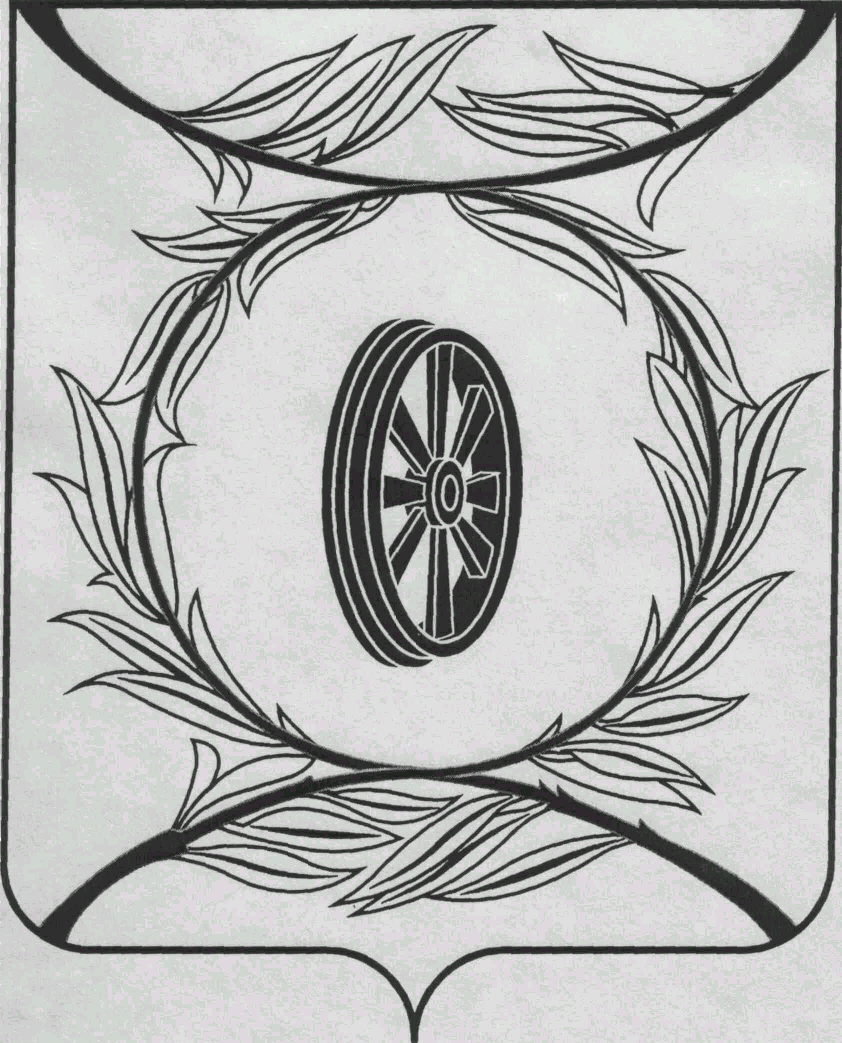                СОБРАНИЕ ДЕПУТАТОВ
                    КАРТАЛИНСКОГО  
          МУНИЦИПАЛЬНОГО РАЙОНА             457351, Челябинская область
           город Карталы, улица Ленина, 1
           телефон/факс : (835133)  2-20-57
          от 08 декабря 2021 года №454телефон : (835133) 2-28-90от ____ января 2014  года №_____Депутатам Собрания депутатов Кмр,Главам поселений,Докладчикам,Приглашённым 